Makale Başlığı (Ortalanmış, Koyu 14 pt, Sylfaen, önce/sonra 30nk) *Yazar1 Ad Soyad
Yazar2 Ad Soyad
…
(Ortalanmış, Koyu 11 pt, Sylfaen, önce/sonra 11nk)İngilizce Makale Başlığı (Ortalanmış, Koyu 14 pt, Sylfaen, önce/sonra 30nk) *Gövde metni burada başlar. Gövde metni ve tüm başlıklar iki yana yaslı, Sylfaen yazı tipinde, 11 punto ve 1 aralık ile önce/sonra 6nk şeklinde yazılmalıdır.Sylfaen, 11 punto, 1 aralık, önce/sonra 6nkBirinci Seviye Başlık (Sylfaen, kalın, 11 punto, ortalanmış, önce/sonra 6nk)Gövde metin. Gövde metin. Gövde metin. Gövde metin. Gövde metin. Gövde metin. Gövde metin. Gövde metin. Gövde metin. Gövde metin. Gövde metin. Gövde metin. Gövde metin. Gövde metin. Gövde metin. Gövde metin. Gövde metin. Gövde metin. Gövde metin. Gövde metin. Gövde metin. Gövde metin. Gövde metin. Gövde metin. Gövde metin. Gövde metin. Gövde metin. Gövde metin. Gövde metin. (Sylfaen, 11 punto, iki yana yaslı, 1aralık, önce/sonra 6nk).Gövde metin. Gövde metin. Gövde metin. Gövde metin. Gövde metin. Gövde metin. Gövde metin. Gövde metin. Gövde metin. Gövde metin. Gövde metin. Gövde metin. Gövde metin. Gövde metin. Gövde metin. Gövde metin. Gövde metin. Gövde metin. Gövde metin. Gövde metin. Gövde metin. Gövde metin. Gövde metin. Gövde metin. Gövde metin. Gövde metin. Gövde metin. Gövde metin. Gövde metin. (Sylfaen, 11 punto, iki yana yaslı, 1aralık, önce/sonra 6nk).İkinci Seviye Başlık (Sylfaen, kalın, 11 punto, 1,25 cm içerden, önce/sonra 6nk)Gövde metin. Gövde metin. Gövde metin. Gövde metin. Gövde metin. Gövde metin. Gövde metin. Gövde metin. Gövde metin. Gövde metin. Gövde metin. Gövde metin. Gövde metin. Gövde metin. Gövde metin. Gövde metin. Gövde metin. Gövde metin. Gövde metin. Gövde metin. Gövde metin. Gövde metin. Gövde metin. Gövde metin. Gövde metin. Gövde metin. Gövde metin. Gövde metin. Gövde metin. (Sylfaen, 11 punto, iki yana yaslı, 1aralık, önce/sonra 6nk).Üçüncü seviye başlık (Sylfaen, kalın, 11 punto, önce/sonra 6nk). Başlığın yanından metin devam eder  Gövde metin. Gövde metin. Gövde metin. Gövde metin. Gövde metin. Gövde metin. Gövde metin. Gövde metin. Gövde metin. Gövde metin. Gövde metin. Gövde metin. Gövde metin. Gövde metin. Gövde metin. Gövde metin. Gövde metin. Gövde metin. Gövde metin. Gövde metin. Gövde metin. Gövde metin. Gövde metin. Gövde metin. Gövde metin. Gövde metin. Gövde metin. Gövde metin. Gövde metin. (Sylfaen, 11 punto, iki yana yaslı, 1aralık, önce/sonra 6nk).Gövde metin. Gövde metin. Gövde metin. Gövde metin. Gövde metin. Gövde metin. Gövde metin. Gövde metin. Gövde metin. Gövde metin. Gövde metin. Gövde metin. Gövde metin. Gövde metin. Gövde metin. Gövde metin. Gövde metin. Gövde metin. Gövde metin. Gövde metin. Gövde metin. Gövde metin. Gövde metin. Gövde metin. Gövde metin. Gövde metin. Gövde metin. Gövde metin. Gövde metin. (Sylfaen, 11 punto, iki yana yaslı, 1aralık, önce/sonra 6nk).Tablolar:Tablo 1. Tablo başlığı Sylfaen, italik, 10 punto, önce/sonra 3nk yazılmalıdır Şekil 1. Şeklin Başlığı Sylfaen, 10 punto, ortalanmış, önce/sonra 3nk yazılmalıdır. Eğer gerekli ise kaynakça verilmelidir.Kaynakça:(Sylfaen, 10 punto, İki yana yasılı, gövde metin, asılı, girinti değeir: 1.25 cm, önce/sonra 3nk, 1satır aralığı)ÖrneklerBozdoğan, A. E. & Altunçekiç, A. (2007). The opinion of pre-service science teachers about the utility of 5E teaching model. Kastamonu Education Journal, 15(2), 579-590.Bozdoğan, A. E. (2007). Role and importance of science and technology museum in education (Unpublished doctoral dissertation). Gazi University, Enstitude of Educational Science. Ankara, Turkey.Geniş Öztürk P., Bozdoğan, A. E. & Aktaş, Z. (2016). Determining the level of using smartphone in education: Giresun Education Faculty sample. III. International Dynamic, Explorative Active Learning Conference (IDEAL-2016), 1-3 September, Samsun, Turkey. pp. 18-25.Karasar, N. (1998). Araştırmada rapor hazırlama (9. baskı). Ankara: Nobel yayın Dağıtım.Sönmez, Ö.F. (2014). Atasözlerinin Sosyal Bilgiler programındaki değerler açısından incelenmesi. Journal of World of Turks, 6(2), 101-115.Şimşek, N. & Kılıç, E. (2004). Davranışçı öğrenme kuramları. A. Ataman (Ed.), Gelişim ve öğrenme (s. 281-295). Ankara: Gündüz Eğitim ve Yayıncılık.UNESCO. (2013). World Heritage list. [http://whc.unesco.org/en/list] adresinden 01.01.2018 tarihinde erişildi.Yıldırım, A. & Şimşek, H. (2013). Sosyal bilimlerde nitel araştırma yöntemleri (Genişletilmiş 9. baskı). Ankara: Seçkin Yayınları.Öz (Sylfaen, kalın, 10 punto, ortalanmış, önce/sonra 3nk)Makalenin amacını, yöntemini, sonuçlarını ve öne çıkan yanlarını kısa bir şekilde yansıtmalıdır. 100-250 kelime arasında olmalıdır. makalenin özetini buraya yazınız (Sylfaen, 9 punto, iki yana yaslı, 1 satır aralığı, önce/sonra 6nk. Makalenin özetini buraya yazınız. Makalenin amacını, yöntemini, sonuçlarını ve öne çıkan yanlarını kısa bir şekilde yansıtmalıdır. 100-250 kelime arasında olmalıdır. makalenin özetini buraya yazınız (Sylfaen, 9 punto, iki yana yaslı, 1 satır aralığı, önce/sonra 6nk. Makalenin özetini buraya yazınız. Makalenin amacını, yöntemini, sonuçlarını ve öne çıkan yanlarını kısa bir şekilde yansıtmalıdır. 100-250 kelime arasında olmalıdır. makalenin özetini buraya yazınız (Sylfaen, 9 punto, iki yana yaslı, 1 satır aralığı, önce/sonra 6nk. Makalenin özetini buraya yazınız. Makalenin amacını, yöntemini, sonuçlarını ve öne çıkan yanlarını kısa bir şekilde yansıtmalıdır. 100-250 kelime arasında olmalıdır. makalenin özetini buraya yazınız (Sylfaen, 9 punto, iki yana yaslı, 1 satır aralığı, önce/sonra 6nk. Makalenin özetini buraya yazınız. Makalenin amacını, yöntemini, sonuçlarını ve öne çıkan yanlarını kısa bir şekilde yansıtmalıdır. Anahtar Kelimeler: Anahtar kelime1, Anahtar kelime2, Anahtar kelime3 (En az 3 anahtar kelime yazınız)- (Sylfaen, 9 pt, iki yana yaslı, 1 satır aralığı, önce/sonra 3nk)Abstract (Sylfaen, kalın, 10 punto, ortalanmış, önce/sonra 3nk)Makalenin amacını, yöntemini, sonuçlarını ve öne çıkan yanlarını kısa bir şekilde yansıtmalıdır. 100-250 kelime arasında olmalıdır. makalenin özetini buraya yazınız (Sylfaen, 9 punto, iki yana yaslı, 1 satır aralığı, önce/sonra 6nk. Makalenin özetini buraya yazınız. Makalenin amacını, yöntemini, sonuçlarını ve öne çıkan yanlarını kısa bir şekilde yansıtmalıdır. 100-250 kelime arasında olmalıdır. makalenin özetini buraya yazınız (Sylfaen, 9 punto, iki yana yaslı, 1 satır aralığı, önce/sonra 6nk. Makalenin özetini buraya yazınız. Makalenin amacını, yöntemini, sonuçlarını ve öne çıkan yanlarını kısa bir şekilde yansıtmalıdır. 100-250 kelime arasında olmalıdır. makalenin özetini buraya yazınız (Sylfaen, 9 punto, iki yana yaslı, 1 satır aralığı, önce/sonra 6nk. Makalenin özetini buraya yazınız. Makalenin amacını, yöntemini, sonuçlarını ve öne çıkan yanlarını kısa bir şekilde yansıtmalıdır. 100-250 kelime arasında olmalıdır. makalenin özetini buraya yazınız (Sylfaen, 9 punto, iki yana yaslı, 1 satır aralığı, önce/sonra 6nk. Makalenin özetini buraya yazınız. Makalenin amacını, yöntemini, sonuçlarını ve öne çıkan yanlarını kısa bir şekilde yansıtmalıdır. Key Words: Anahtar kelime1, Anahtar kelime2, Anahtar kelime3 (En az 3 anahtar kelime yazınız)- (Sylfaen, 9 pt, iki yana yaslı, 1 satır aralığı, önce/sonra 3nk)GrupNX̅ssdtpDeney Grubu1517,463,71926,513,613Kontrol Grubu1316,842,444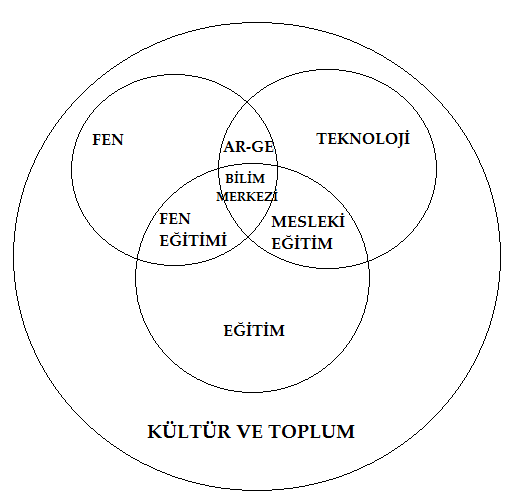 